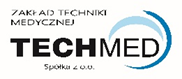 Nazwa formularza:Nazwa formularza:Nazwa formularza:Nazwa formularza:Nazwa formularza:Nazwa formularza:Nazwa formularza:Nazwa formularza:Nazwa formularza:Nr dokumentu: F-GH/04Formularz reklamacyjnyFormularz reklamacyjnyFormularz reklamacyjnyFormularz reklamacyjnyFormularz reklamacyjnyFormularz reklamacyjnyFormularz reklamacyjnyFormularz reklamacyjnyFormularz reklamacyjnyWydanie: IIIFormularz reklamacyjnyFormularz reklamacyjnyFormularz reklamacyjnyFormularz reklamacyjnyFormularz reklamacyjnyFormularz reklamacyjnyFormularz reklamacyjnyFormularz reklamacyjnyFormularz reklamacyjnyData: 20.05.2021r.Część I :Wypełnia KlientCzęść I :Wypełnia KlientCzęść I :Wypełnia KlientCzęść I :Wypełnia KlientCzęść I :Wypełnia KlientCzęść I :Wypełnia KlientCzęść I :Wypełnia KlientCzęść I :Wypełnia KlientCzęść I :Wypełnia KlientCzęść I :Wypełnia KlientCzęść I :Wypełnia KlientFormularz wysłać na adres producenta Zakład Techniki Medycznej „Tech-Med” Sp. z o.o. ul. Ernsta Petersona 6A 85-862, Bydgoszczlub odesłać na nr fax. 052 360 58 80, lub adres e-mailowy reklamacje@techmed.com.plFormularz wysłać na adres producenta Zakład Techniki Medycznej „Tech-Med” Sp. z o.o. ul. Ernsta Petersona 6A 85-862, Bydgoszczlub odesłać na nr fax. 052 360 58 80, lub adres e-mailowy reklamacje@techmed.com.plFormularz wysłać na adres producenta Zakład Techniki Medycznej „Tech-Med” Sp. z o.o. ul. Ernsta Petersona 6A 85-862, Bydgoszczlub odesłać na nr fax. 052 360 58 80, lub adres e-mailowy reklamacje@techmed.com.plFormularz wysłać na adres producenta Zakład Techniki Medycznej „Tech-Med” Sp. z o.o. ul. Ernsta Petersona 6A 85-862, Bydgoszczlub odesłać na nr fax. 052 360 58 80, lub adres e-mailowy reklamacje@techmed.com.plFormularz wysłać na adres producenta Zakład Techniki Medycznej „Tech-Med” Sp. z o.o. ul. Ernsta Petersona 6A 85-862, Bydgoszczlub odesłać na nr fax. 052 360 58 80, lub adres e-mailowy reklamacje@techmed.com.plFormularz wysłać na adres producenta Zakład Techniki Medycznej „Tech-Med” Sp. z o.o. ul. Ernsta Petersona 6A 85-862, Bydgoszczlub odesłać na nr fax. 052 360 58 80, lub adres e-mailowy reklamacje@techmed.com.plFormularz wysłać na adres producenta Zakład Techniki Medycznej „Tech-Med” Sp. z o.o. ul. Ernsta Petersona 6A 85-862, Bydgoszczlub odesłać na nr fax. 052 360 58 80, lub adres e-mailowy reklamacje@techmed.com.plFormularz wysłać na adres producenta Zakład Techniki Medycznej „Tech-Med” Sp. z o.o. ul. Ernsta Petersona 6A 85-862, Bydgoszczlub odesłać na nr fax. 052 360 58 80, lub adres e-mailowy reklamacje@techmed.com.plFormularz wysłać na adres producenta Zakład Techniki Medycznej „Tech-Med” Sp. z o.o. ul. Ernsta Petersona 6A 85-862, Bydgoszczlub odesłać na nr fax. 052 360 58 80, lub adres e-mailowy reklamacje@techmed.com.plFormularz wysłać na adres producenta Zakład Techniki Medycznej „Tech-Med” Sp. z o.o. ul. Ernsta Petersona 6A 85-862, Bydgoszczlub odesłać na nr fax. 052 360 58 80, lub adres e-mailowy reklamacje@techmed.com.plFormularz wysłać na adres producenta Zakład Techniki Medycznej „Tech-Med” Sp. z o.o. ul. Ernsta Petersona 6A 85-862, Bydgoszczlub odesłać na nr fax. 052 360 58 80, lub adres e-mailowy reklamacje@techmed.com.plDane Klienta:Dane Klienta:Dane Klienta:Dane Klienta:Dane Klienta:Dane Klienta:Dane Klienta:Dane Klienta:Dane Klienta:Dane Klienta:Dane Klienta:Imię i nazwisko/Nazwa firmy/Nazwa placówki medycznej:Imię i nazwisko/Nazwa firmy/Nazwa placówki medycznej:Imię i nazwisko/Nazwa firmy/Nazwa placówki medycznej:Imię i nazwisko/Nazwa firmy/Nazwa placówki medycznej:Imię i nazwisko/Nazwa firmy/Nazwa placówki medycznej:Imię i nazwisko/Nazwa firmy/Nazwa placówki medycznej:Imię i nazwisko/Nazwa firmy/Nazwa placówki medycznej:Imię i nazwisko/Nazwa firmy/Nazwa placówki medycznej:Imię i nazwisko/Nazwa firmy/Nazwa placówki medycznej:Imię i nazwisko/Nazwa firmy/Nazwa placówki medycznej:Imię i nazwisko/Nazwa firmy/Nazwa placówki medycznej:Adres:Adres:Adres:Adres:Adres:Adres:Adres:Adres:Adres:Adres:Adres:Nr telefonu:Nr telefonu:Nr telefonu:Nr telefonu:Nr telefonu:Nr telefonu:Nr telefonu:Nr telefonu:Nr telefonu:Nr telefonu:Nr telefonu:E-mail:E-mail:E-mail:E-mail:E-mail:E-mail:E-mail:E-mail:E-mail:E-mail:E-mail:Dane osoby kontaktowej:Dane osoby kontaktowej:Dane osoby kontaktowej:Dane osoby kontaktowej:Dane osoby kontaktowej:Dane osoby kontaktowej:Dane osoby kontaktowej:Dane osoby kontaktowej:Dane osoby kontaktowej:Dane osoby kontaktowej:Dane osoby kontaktowej:Dane dot. reklamowanego urządzenia/usługi: Dane dot. reklamowanego urządzenia/usługi: Dane dot. reklamowanego urządzenia/usługi: Dane dot. reklamowanego urządzenia/usługi: Dane dot. reklamowanego urządzenia/usługi: Dane dot. reklamowanego urządzenia/usługi: Dane dot. reklamowanego urządzenia/usługi: Dane dot. reklamowanego urządzenia/usługi: Dane dot. reklamowanego urządzenia/usługi: Dane dot. reklamowanego urządzenia/usługi: Dane dot. reklamowanego urządzenia/usługi: Nr. fabryczny urządzenia (znajduje się na tabliczce znamionowej urządzenia):Nr. fabryczny urządzenia (znajduje się na tabliczce znamionowej urządzenia):Nr. fabryczny urządzenia (znajduje się na tabliczce znamionowej urządzenia):Nr. fabryczny urządzenia (znajduje się na tabliczce znamionowej urządzenia):Nr. fabryczny urządzenia (znajduje się na tabliczce znamionowej urządzenia):Nr  faktury, lub nr zamówienia (wypełnić w przypadku braku nr fabrycznego):Nr  faktury, lub nr zamówienia (wypełnić w przypadku braku nr fabrycznego):Nr  faktury, lub nr zamówienia (wypełnić w przypadku braku nr fabrycznego):Nr  faktury, lub nr zamówienia (wypełnić w przypadku braku nr fabrycznego):Nr  faktury, lub nr zamówienia (wypełnić w przypadku braku nr fabrycznego):Nr  faktury, lub nr zamówienia (wypełnić w przypadku braku nr fabrycznego):Nazwa wyrobu /usługi: (nazwa znajduje się na tabliczce znamionowej wyrobu):Nazwa wyrobu /usługi: (nazwa znajduje się na tabliczce znamionowej wyrobu):Nazwa wyrobu /usługi: (nazwa znajduje się na tabliczce znamionowej wyrobu):Nazwa wyrobu /usługi: (nazwa znajduje się na tabliczce znamionowej wyrobu):Nazwa wyrobu /usługi: (nazwa znajduje się na tabliczce znamionowej wyrobu):Nazwa wyrobu /usługi: (nazwa znajduje się na tabliczce znamionowej wyrobu):Nazwa wyrobu /usługi: (nazwa znajduje się na tabliczce znamionowej wyrobu):Nazwa wyrobu /usługi: (nazwa znajduje się na tabliczce znamionowej wyrobu):Nazwa wyrobu /usługi: (nazwa znajduje się na tabliczce znamionowej wyrobu):Nazwa wyrobu /usługi: (nazwa znajduje się na tabliczce znamionowej wyrobu):Data zakupu:Opis niezgodności:Opis niezgodności:Opis niezgodności:Opis niezgodności:Opis niezgodności:Opis niezgodności:Opis niezgodności:Opis niezgodności:Opis niezgodności:Opis niezgodności:Opis niezgodności:Wykaz załączonych dokumentów:Wykaz załączonych dokumentów:Wykaz załączonych dokumentów:Wykaz załączonych dokumentów:Wykaz załączonych dokumentów:Wykaz załączonych dokumentów:Wykaz załączonych dokumentów:Wykaz załączonych dokumentów:Wykaz załączonych dokumentów:Wykaz załączonych dokumentów:Wykaz załączonych dokumentów:Część II :Wypełnia ZTM „TECH-MED” Sp. z o.o.Część II :Wypełnia ZTM „TECH-MED” Sp. z o.o.Część II :Wypełnia ZTM „TECH-MED” Sp. z o.o.Część II :Wypełnia ZTM „TECH-MED” Sp. z o.o.Część II :Wypełnia ZTM „TECH-MED” Sp. z o.o.Część II :Wypełnia ZTM „TECH-MED” Sp. z o.o.Część II :Wypełnia ZTM „TECH-MED” Sp. z o.o.Część II :Wypełnia ZTM „TECH-MED” Sp. z o.o.Część II :Wypełnia ZTM „TECH-MED” Sp. z o.o.Część II :Wypełnia ZTM „TECH-MED” Sp. z o.o.Część II :Wypełnia ZTM „TECH-MED” Sp. z o.o.Nr reklamacji:Nr reklamacji:Nr reklamacji:Nr reklamacji:Nr reklamacji:Numer zlecenia:Numer zlecenia:Numer zlecenia:Numer zlecenia:Numer zlecenia:Numer zlecenia:Potwierdzenie otrzymania reklamacjiPotwierdzenie otrzymania reklamacjiPotwierdzenie otrzymania reklamacjiData:Data:Data:Data:Podpis:Podpis:Podpis:Podpis:Sposób w jaki wpłynęła reklamacjaSposób w jaki wpłynęła reklamacjaSposób w jaki wpłynęła reklamacjaSposób w jaki wpłynęła reklamacjaSposób w jaki wpłynęła reklamacjaCzy Klient posłużył się formularzem reklamacyjnym?Czy Klient posłużył się formularzem reklamacyjnym?Czy Klient posłużył się formularzem reklamacyjnym?Czy Klient posłużył się formularzem reklamacyjnym?Czy Klient posłużył się formularzem reklamacyjnym?Czy Klient posłużył się formularzem reklamacyjnym?rozmowa telefonicznafaxrozmowa telefonicznafaxe-mailosobiścieprzesłano pocztąe-mailosobiścieprzesłano pocztąe-mailosobiścieprzesłano pocztąCzy Klient posłużył się formularzem reklamacyjnym?Czy Klient posłużył się formularzem reklamacyjnym?Czy Klient posłużył się formularzem reklamacyjnym?Czy Klient posłużył się formularzem reklamacyjnym?Czy Klient posłużył się formularzem reklamacyjnym?Czy Klient posłużył się formularzem reklamacyjnym?rozmowa telefonicznafaxrozmowa telefonicznafaxe-mailosobiścieprzesłano pocztąe-mailosobiścieprzesłano pocztąe-mailosobiścieprzesłano pocztąTAKTAKTAKTAKNIENIEKategoria problemu:Kategoria problemu:Kategoria problemu:Kategoria problemu:Kategoria problemu:Niezgodność ilościowaInna………………………………….…Niezgodność ilościowaInna………………………………….…Niezgodność ilościowaInna………………………………….…Niezgodność ilościowaInna………………………………….…Niezgodność ilościowaInna………………………………….…Niezgodność ilościowaInna………………………………….…Uszkodzenie w transporcieUszkodzenie podczas użytkowaniaNiezgodność jakościowaUszkodzenie w transporcieUszkodzenie podczas użytkowaniaNiezgodność jakościowaUszkodzenie w transporcieUszkodzenie podczas użytkowaniaNiezgodność jakościowaUszkodzenie w transporcieUszkodzenie podczas użytkowaniaNiezgodność jakościowaUszkodzenie w transporcieUszkodzenie podczas użytkowaniaNiezgodność jakościowaNiezgodność ilościowaInna………………………………….…Niezgodność ilościowaInna………………………………….…Niezgodność ilościowaInna………………………………….…Niezgodność ilościowaInna………………………………….…Niezgodność ilościowaInna………………………………….…Niezgodność ilościowaInna………………………………….…Jakie działania reklamacyjne wykonano:Jakie działania reklamacyjne wykonano:Jakie działania reklamacyjne wykonano:Jakie działania reklamacyjne wykonano:Jakie działania reklamacyjne wykonano:Jakie działania reklamacyjne wykonano:Jakie działania reklamacyjne wykonano:Jakie działania reklamacyjne wykonano:Jakie działania reklamacyjne wykonano:Jakie działania reklamacyjne wykonano:Jakie działania reklamacyjne wykonano:Potwierdzenie wykonanych działań:Potwierdzenie wykonanych działań:Potwierdzenie wykonanych działań:Potwierdzenie wykonanych działań:Data:Data:Data:Data:Podpis:Podpis:Podpis:Czy podjęto działania korygujące / zapobiegawczeCzy podjęto działania korygujące / zapobiegawczeCzy podjęto działania korygujące / zapobiegawczeCzy podjęto działania korygujące / zapobiegawczeCzy podjęto działania korygujące / zapobiegawczeCzy podjęto działania korygujące / zapobiegawczeCzy podjęto działania korygujące / zapobiegawczeCzy podjęto działania korygujące / zapobiegawczeCzy podjęto działania korygujące / zapobiegawczeCzy podjęto działania korygujące / zapobiegawczeCzy podjęto działania korygujące / zapobiegawczeTAKTAKTAKTAKJeśli TAK, podać nr Karty………..Jeśli TAK, podać nr Karty………..Jeśli TAK, podać nr Karty………..Jeśli TAK, podać nr Karty………..NIENIENIEZałączone dokumenty:Załączone dokumenty:Załączone dokumenty:Załączone dokumenty:Załączone dokumenty:Załączone dokumenty:Załączone dokumenty:Załączone dokumenty:Załączone dokumenty:Załączone dokumenty:Załączone dokumenty:UWAGIUWAGIUWAGIUWAGIUWAGIUWAGIUWAGIUWAGIUWAGIUWAGIUWAGIPotwierdzenie zamknięcia reklamacjiPotwierdzenie zamknięcia reklamacjiPotwierdzenie zamknięcia reklamacjiData:Data:Data:Podpis:Podpis:Podpis:Podpis:Podpis: